                                                                                                                                                                                                        О Т К Р Ы Т О Е    А К Ц И О Н Е Р Н О Е     О Б Щ Е С Т В О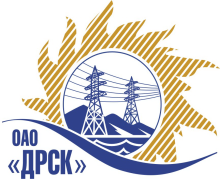 ПРОТОКОЛрассмотрения заявокПРЕДМЕТ ЗАКУПКИ:Открытый запрос предложений на право заключения Договора на поставку продукции:  «Комплект оборудования для ремонта волоконно-оптического кабеля» для нужд филиала ОАО «ДРСК» «Южно-Якутские ЭС».(Закупка № 560 Раздел 2.2.2)Плановая стоимость: 637 000,00 рублей без  учета НДС.ПРИСУТСТВОВАЛИ: постоянно действующая Закупочная комиссия 2-го уровня.ВОПРОСЫ, ВЫНОСИМЫЕ НА РАССМОТРЕНИЕ ЗАКУПОЧНОЙ КОМИССИИ: О признании предложений соответствующими условиям закупки.О признании предложений несоответствующими условиям закупки3. О признании открытого запроса предложений несостоявшимсяВОПРОС 1 «О признании предложений соответствующими условиям закупки»ОТМЕТИЛИ:1. Предложение ООО Электронприбор г. Фрязино (стоимость 435 950,00 руб. без учета НДС) признается удовлетворяющим по существу условиям закупки. Предлагается принять данное предложение к дальнейшему рассмотрению.ВОПРОС 2 «О признании предложений несоответствующими условиям закупки»ОТМЕТИЛИ:Предложения ООО «Телеком-Комплект-Сервис» г. Москва (стоимость 388 119,00 руб. без учета НДС), ООО «Торговый дом «БайкалСвязьЭнергоСтрой» г. Иркутск (стоимость 421 234,00 руб. без учета НДС), ООО «Спектр» г. Хабаровск  (стоимость 466 101,00 руб. без учета НДС), ООО «КомплектПоставка» г. Москва (стоимость 460 697,98 руб. без учета НДС) предлагается отклонить от дальнейшего рассмотрения, т.к. в предложениях участников отсутствует информация о комплектации предлагаемого оборудования (обязательное условие п. 2.6 ТЗ)Предлагается отклонить данных участников от дальнейшего рассмотрения.ВОПРОС 3 «О признании открытого запроса предложений несостоявшимся»ОТМЕТИЛИ:Так как после отборочной стадии только один участник удовлетворяет условиям закупки, на основании пункта 5 статьи 447 части первой Гражданского кодекса Российской Федерации Закупочной комиссии предлагается признать данный запрос предложений несостоявшимся и провести повторно способом открытого запроса предложений (ЭТП).РЕШИЛИ:1. Признать предложение ООО Электронприбор г. Фрязино, соответствующим условиям закупки.2. Предложения ООО «Телеком-Комплект-Сервис» г. Москва, ООО «Торговый дом «БайкалСвязьЭнергоСтрой» г. Иркутск, ООО «Спектр» г. Хабаровск, ООО «КомплектПоставка» г. Москва отклонить от дальнейшего рассмотрения.3.  Признать открытый запрос предложений на поставку продукции «Комплект оборудования для ремонта волоконно-оптического кабеля» для нужд филиала ОАО «ДРСК» «Южно-Якутские ЭС» несостоявшимся и провести повторно способом открытого запроса предложений (ЭТП).ДАЛЬНЕВОСТОЧНАЯ РАСПРЕДЕЛИТЕЛЬНАЯ СЕТЕВАЯ КОМПАНИЯУл.Шевченко, 28,   г.Благовещенск,  675000,     РоссияТел: (4162) 397-359; Тел/факс (4162) 397-200, 397-436Телетайп    154147 «МАРС»;         E-mail: doc@drsk.ruОКПО 78900638,    ОГРН  1052800111308,   ИНН/КПП  2801108200/280150001         351/МТПиР               город  Благовещенск.05.2013г.Ответственный секретарь________________________О.А. Моторина